Veterans For Peace, Clarence Kailin Chapter 25, Madison, WI 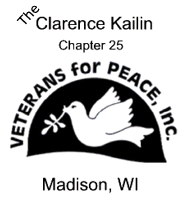 			   www.MadisonVFP.org	     Wednesday, June 15, 2022, General Membership Meeting Minutes	Chair Larry Orr opened the meeting at about 6:00 pm., and asked for any adjustments to the agenda. There were a couple of additions to New Business to clarify recommendations to meetings in the future.  Volunteer Jeff Froh read the VFP Statement of Purpose, and the April minutes were reviewed and approved. Other members included Tom Glassel, Daryl Sherman, Phil Fransen, Brad Geyer, John Fournelle, and Steve Books.  The VFP “Hat” was passed around the table.Treasure’s Financial Statement Report – Due to Treasurer Paul McMahon planned absence, Books briefly reviewed the “green sheet” highlighting the May column with the costs for the Madison Park fees breaking even  with donations from the Memorial Day, and the Memorial Mile events.Committee Reports - Counter Recruiting/Scholarship – A short discussion regarding the VFP scholarships was held with future issues to be worked on regarding the efforts of the schools, and the writing for the Madison scholarships.Memorial Day event – John reviewed the event that highlighted VFP Executive Director Garett Reppenhagen, the event, and Will Williams  The event at The Gates of Heaven attracted at least 50 people in the audience. The event worked out well with all of the planning, and participation.  John checked and rechecked the air conditioning before hand days ahead of the event, and directly before.Memorial Mile – Phil reported all went well with the set-up, but the take-down could have had more participation.  Possibly insure and advertise for help needed for take-down as much as the set-up for the future.Discussion on next year to possibly have a shorter distance.  Brad reported that Norm Aulabaugh may have additional signs to possibly use too.Planning Committee – John acknowledged his report on the Director Reppenhagen’s meeting discussion with VFP Chapter 25 members that was held at the Goodman Community Center on Memorial Day Weekend.Website(s) – Brad over-viewed the work on the Chapter website that is updated often.Wellness Committee – Larry outlined a preference to name the committee the “social get-together” committee, on going efforts to have Chapter 25 get-togethers.  Possible new efforts with a movie night.Tabling/Outreach – Books reported continued efforts at the Saturday Farmer’s Market, and Brad reported the Peace Walks meeting on Friday evening at the Yahara river going to Tenny Park starting around 6:30 PM. Books reported on participating with the March For Out Lives Event/March on State St. regarding school shootings.New BusinessDiscussion of format change for meetings/new efforts for participation – Discussion on efforts highlighted by Garett to bring in more participation.  John made a motion for Madison VFP to start a book club and meeting schedule on a regular basis to bring in more participation with Madison VFP.  The motion was 2nded,  then passed unanimously. A discussion also ensued regarding starting a Madison VFP movie night on a regular basis also.  Logistics to be worked out on technology availability to show the movies, and a place to do it.A future new business item was recommended regarding member Lincoln Grahlfs and his 100th birthday coming up in December.Counter Recruiting efforts in the future – Tabled for now in part due to more information from Paul.Teach-in on Ukraine – John reported the Teach-in is set up for the evening of Tuesday, June 28th, with 2 speakers, on zoom, and set up by The Progressive Magazine.  More information and time to come out.Select July Chair -  Larry Orr has accepted the Chair.Any other new business – Brad mentioned a planned watch for insurrectionists at the Watertown Pride Parade. Tom mentioned attending the opening of the new Valor Building on East Washington, with Larry each wearing their VFP attire, which includes the new Dry Hooch location for Veterans. The event was attended by the donating dignitaries.  Tom also reported a room that’s a lounge unfortunately named the “war room.”							- over -cont. Page 2Announcements -A list of announcements ensued with the agreement of the Ad/Hoc, or newly named “VFP catch 22 Social Hour” to be held next on July 6, 5:00 PM, at the Dairyland Restaurant on Cottage Grove Rd. In Madison for setting the July Membership Business meeting agenda, or making sure that all issues at hand are addressed.Brad mentioned a website – www.GormanUSA.com.AdjournmentThe meeting adjourned at 8:06 PM.Minutes by Books